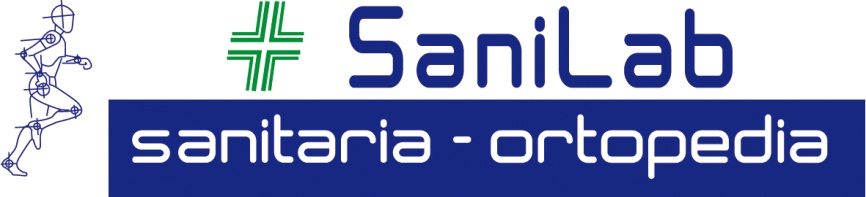           Via Cremona, 46  - 25124     BRESCIAtel  030 5238910 - fax 030 5238910e-mail  Sanilab.brescia@libero.itP.Iva -C.F. 03359660986Brescia, 17/12/2015CONVENZIONE  SANILAB  SRL    ORTOPEDIA    SANITARIA  -      CRAL  IZLER   BRESCIA -Come da accordi ci pregiamo offrirVi  le   ns. migliori condizioni per servizi  e prodotti ai Vs. associati :Sconto   10 %    su prodotti   sanitari  e  ortopedici: es calzature, calze riposanti ed elastiche, prodotti igiene e cura personale , tutori arto superiore e inferiori , corsetti elettromedicali (anche noleggio), deambulatori carrozzine , etc. Sconto  60%    per visita Tecnico Ortopedica    con pedana  RS  Scan  in statica e  dinamica per valutazione podologica   a   € 19,00    invece  di € 47,00Sconto  10%  su realizzazione  plantari  su misura personalizzati e predispostiL' ortopedia Sanilab e' convenzionata Asl e InailIL PRESIDENTEAndrea Magno- 